Коррупция— это злоупотребление служебным положением, дача взятки, получение взятки, злоупотребление полномочиями, коммерческий подкуп либо иное незаконное использование физическим лицом своего должностного положения вопреки законным интересам общества и государства в целях получения выгоды в виде денег, ценностей, иного имущества или услуг имущественного характера.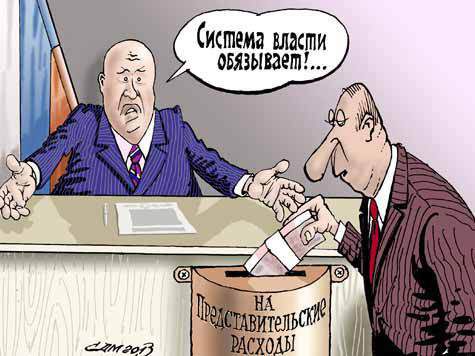 Что входит в коррупционное действие?Обоюдное согласие участников.Обе стороны стремятся скрыть свои действияНаличие взаимных обязательств.Получение определенных выгод и преимуществ обеими сторонами.Принимаемое решение нарушает закон или противоречит моральным нормам.Сознательное подчинение общих интересов личной выгоде.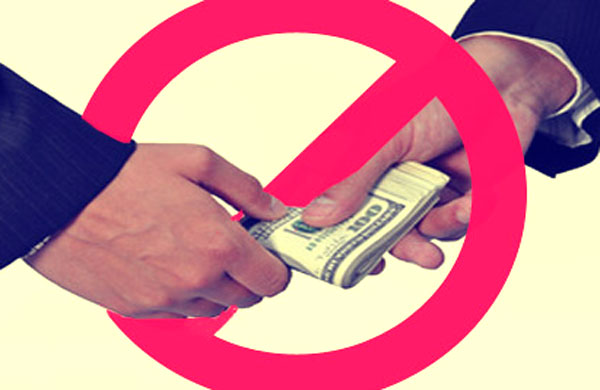 что нужно знать о коррупции!По инициативе ООН 9 декабря отмечается Международный день борьбы с коррупцией. В этот день в 2003 году в мексиканском городе Мерида на Политической конференции высокого уровня была открыта для подписания Конвенция ООН против коррупции, принятая Генеральной ассамблеей ООН 1 ноября 2003 года. Документ обязывает подписавшие его государства объявить уголовным преступлением взятки, хищение бюджетных средств и отмывание коррупционных доходов. Россия в числе первых стран подписала Конвенцию. Последствия коррупцииМатериальные последствия: разорение частных предпринимателей; снижение инвестиций в производство, замедление экономического роста; понижение качества общего сервиса; неэффективное использование способностей людей; рост социального неравенства; усиление организованной преступности.Нематериальные последствия: ущерб политической легитимности власти; снижение общественной морали; размывание ценностей; ощущение бесправия и несправедливости.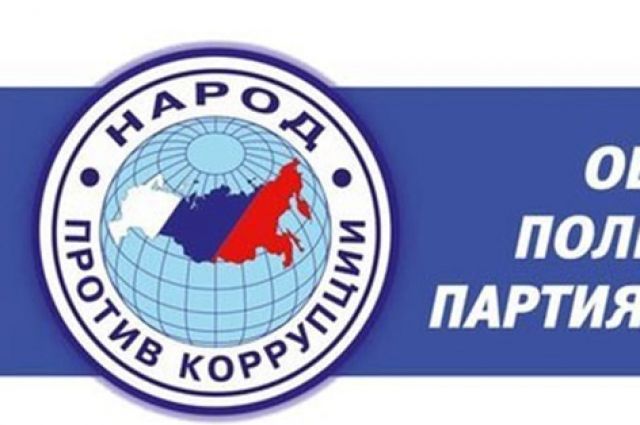 Вы приняли решение противостоять коррупции, Ваши действия:Обратиться с заявлением о преступлении в соответствующий правоохранительный орган.Убедиться в том, что Ваше заявление принято.Следить за ходом рассмотрения Вашего заявления.Обжаловать действия в случае отказа       принять от Вас заявление о коррупционном преступлении. Куда обратиться?Органы внутренних делОрганы прокуратуры:Органы Следственного комитета при прокуратуре РФОрганы государственной безопасности.А если с коррупцией встретился в правоохранительном органе?В случаях вымогательства взятки со стороны сотрудников органов внутренних дел, прокуратуры, следственного комитета, ФСБ и других правоохранительных органов Вы можете обращаться непосредственно в подразделения их собственной безопасности или в вышестоящие инстанции.Внимание!!! Анонимное заявление о преступлении не может служить поводом для возбуждения уголовного дела (п. 7 ст. 141 УПК РФ), но оно ОБЯЗАТЕЛЬНО ПРОВЕРЯЕТСЯ.«Коррупция деморализует общество, разлагает власть и госаппарат».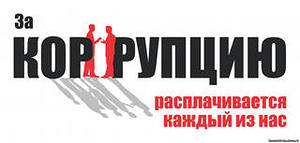                          Владимир Путин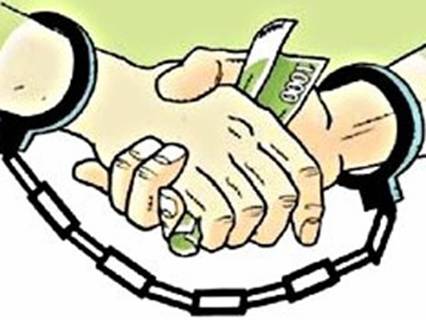 МКУДО ДДТп. Гари, 2019 г.Коррупция в РоссииНалоговые органы: невзимание налогов в полном объёме, возвращение НДС, вызванная конкурентами проверка и остановка производства.Правоохранительные органы: возбуждение и прекращение уголовных дел, отсутствие законного наказания за правонарушения различной тяжести.Система образования:государственная регистрация, аттестация и аккредитация учебныхзаведений; поступление в школы и дошкольныеучреждения;поступление ввуз.Таможенные службы:пропуск через границу запрещённых товаров, возврат конфискованных товаров и валюты, занижение таможенных пошлин.Медицинские организации:закупка оборудования и лекарств по завышенным ценам, выдача несоответствующих действительности медицинских заключений.Автоинспекция: необоснованное предоставление лицензий (водительских прав, справок о прохождении техосмотра), отсутствие законного наказания для нарушителей правил пользования дорогами.Судебные органы: предвзятое рассмотрение обстоятельств дела; принятие неправосудных решений, нарушение процессуальных норм.                              корыстьвымогательство                продажностьКОРРУПЦИЯ  подкуп                                 взятничество                                                  правонарушение